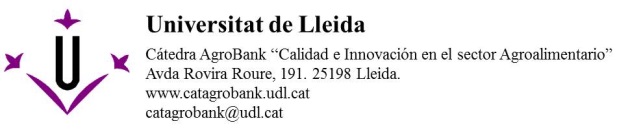 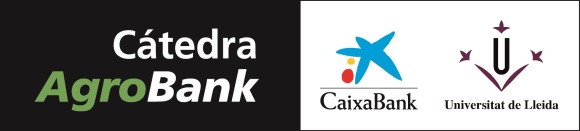 VIII PREMIO DE LA CÁTEDRA AGROBANK “CALIDAD E INNOVACIÓN EN EL SECTOR AGROALIMENTARIO” A LA MEJOR TESIS DOCTORALResumen de la tesis doctoral (máximo 3000 palabras)NOMBRE:TÍTULO DE LA TESIS:RESUMEN: